Электронный архив банковских документов Инструкция по установкеЛистов 192021Полное наименование Модуля и его условное обозначениеПолное наименование: программный продукт «Электронный архив банковских документов».Краткое наименование (условное обозначение): ЭАБД, ELARC.Назначение, область применения, функциональные возможностиМодуль предназначен для автоматизации хранения в электронном виде архива документов, связанных с выполнением бухгалтерских, расчетных и кассовых операций при организации работ по ведению бухгалтерского учета.Модуль ЭАБД является многопользовательским приложением, которое может функционировать на платформах СУБД Oracle или PostgreSQL (PostgresPro).Доступ пользователей к функциям модуля осуществляется в соответствии с ролевой моделью, которая может быть настроена в соответствии с принятым в конкретном Банке внутренним регламентом.Комплект поставкиВ комплект поставки системы входят следующие файлы:ElArc_Sign_<номер сборки>(<ревизия git>).zip – архив с файлами для ручной установки Клиентской части СистемыElArc_Oracle_DbSetup_<номер сборки>(<ревизия git>).zip – архив с платформой и скриптами для создания объектов в БД Oracleили (*)ElArc_PgSql_DbSetup_<номер сборки>(<ревизия git>).zip – архив с платформой и скриптами для создания объектов в БД PostgreSQL (PostgresPro)ElArc_Oracle_DbUpdate_<номер сборки>(<ревизия git>).zip – архив с платформой и скриптами для обновления объектов в БД Oracleили (*)ElArc_PgSql_DbUpdate_<номер сборки>(<ревизия git>).zip – архив с платформой и скриптами для обновления объектов в БД PostgreSQL (PostgresPro)(*) – в комплект поставки входит архив для СУБД Oracle или PostgreSQL (PostgresPro) в зависимости от того, какую СУБД использует Банк.Установка серверной части СУБД OracleТребования к серверу БДНа сервере может быть установлена любая операционная система, сертифицированная корпорацией Oracle для работы серверной части СУБД для Oracle Database Standard Edition 11.2.0.4 или Oracle Database Standard Edition 12.2.На сервере должен быть установлен Oracle Database Standard Edition 11.2.0.4 и выше.Для размещения данных потребуется не менее 10 Мб в табличном пространстве пользователя. Установка платформы и создание объектов БДСначала необходимо развернуть пустую БД.Кодировка БД nls_characterset CL8MSWIN1251 или юникод типа AL32UTF8. Кодировка БД nls_nchar_characterset AL16UTF16.Для установки нужно иметь пароль SYS.Запустите Quorum.Oracle.Setup.exeЗаполните информацию в окне следующим образом: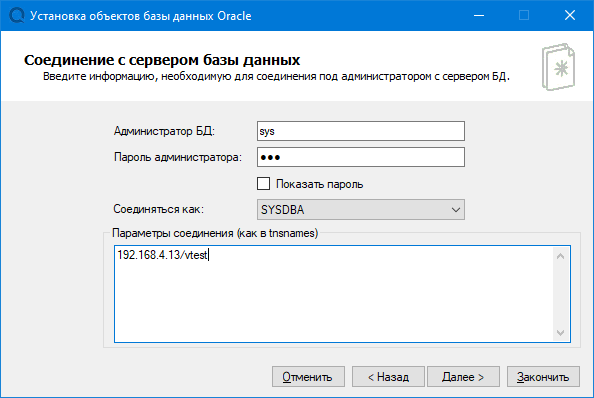 Или так: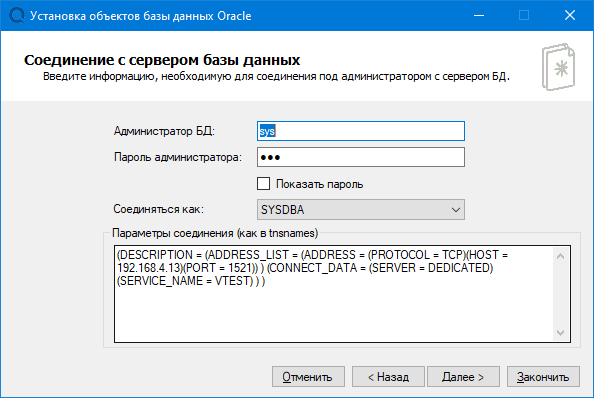 После заполнения параметров соединения нажать «Далее». В следующем окне ввести параметры создаваемой БД.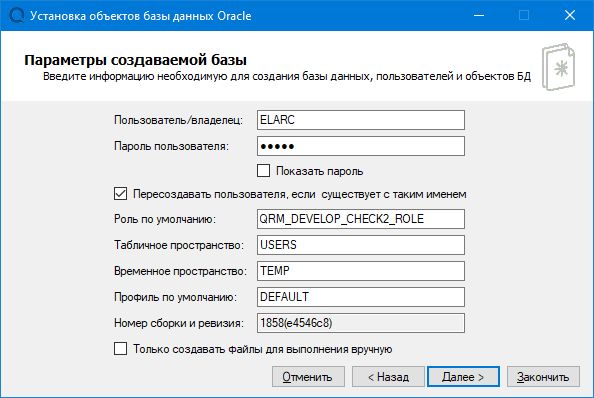 После заполнения параметров создаваемой БД нажать «Далее». В следующем окне ввести дополнительные параметры, необходимые для работы с внешними таблицами Oracle.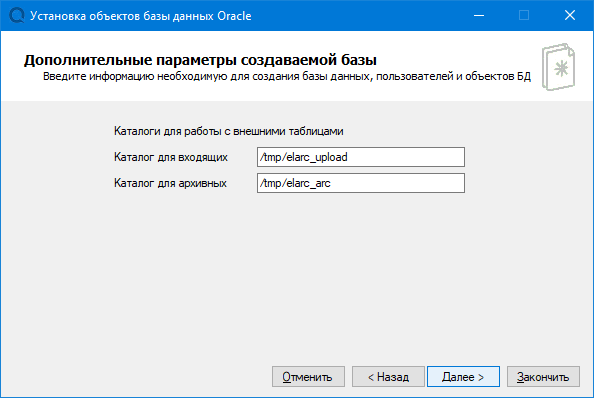 После заполнения параметров создаваемой БД нажать «Далее». В следующем окне проверить введенные данные и нажать кнопку «Далее».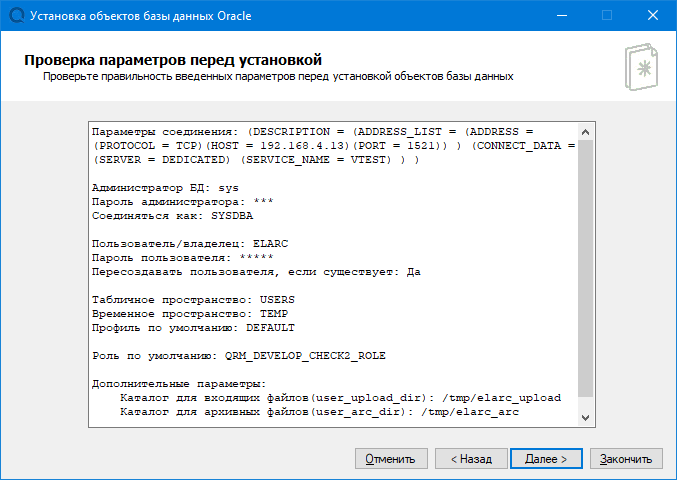 Нажать «Далее» и дождаться окончания установки.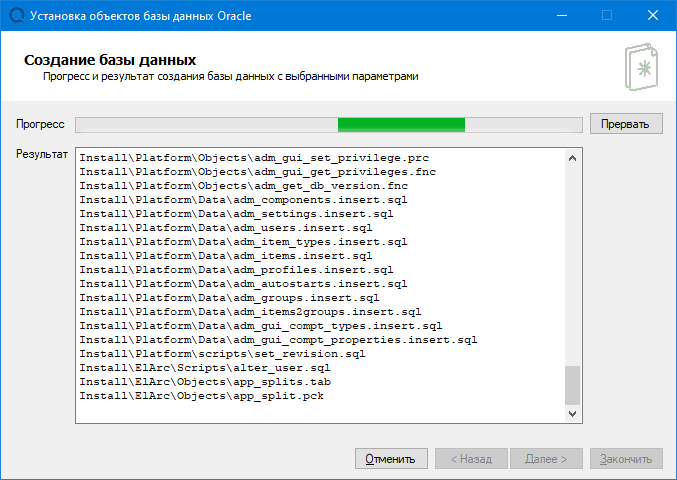 В следующем окне будет выдан результат работы установщика:при успешной установке: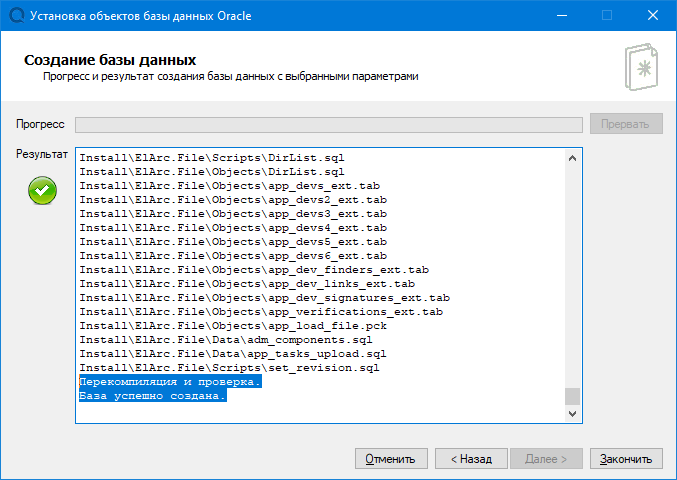 Нажать кнопку «Закончить».при неуспешной установке: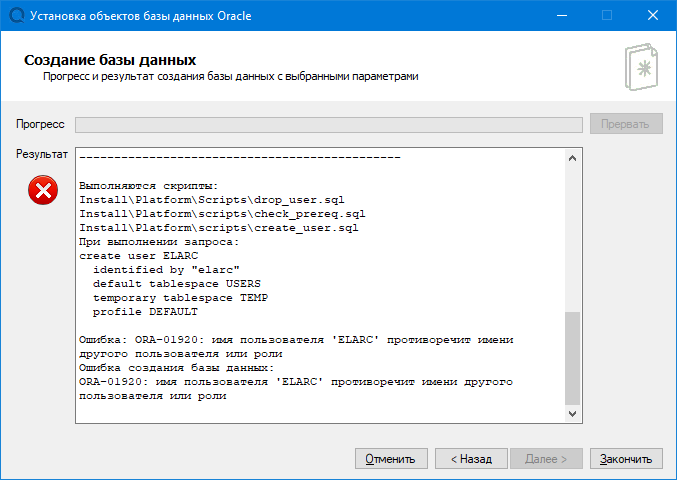 Нажать кнопку «Закончить».Анализ результатовПосле завершения выполнения установки проанализировать сообщения в окне «Результат» и в логе Quorum.Oracle.Setup.log.При отсутствии ошибок (Значок «») установка считается удачно завершенной.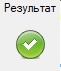 При наличии ошибок (Значок «») установка считается завершенной неудачно, при этом все возможные ошибки можно разделить на 2 вида: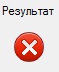 Ошибки, связанные с вводом неправильных параметров подключения к БД;Ошибки, связанные с изменением объектов БД.Если при установке возникают ошибки первого вида, то БД не изменяет своего состояния. Необходимо внести верные параметры подключения и повторить запуск обновления.Если при установке возникают ошибки второго вида, то БД изменяет свое состояние. В этом случае все ошибки, связанные со вставкой/удалением/изменением записей в таблицах, добавлением/изменением объектов БД и т.д., являются критичными. Необходимо завершить установку и сообщить о проблеме разработчику, приложив Quorum.Oracle.Setup.log.Установка серверной части СУБД PostgresProТребования к серверу БДЗначение параметров LC_COLLATE и LC_CTYPE нужно выставлять зависимости от того развернут сервер базы данных на Windows или Linux.Параметр DB_SCHEMA желательно не менять.Для размещения данных потребуется не менее 10 Мб в табличном пространстве пользователя. Установка платформы и создание объектов БДЗапустите Quorum.PqSql.Setup.exeЗаполните информацию в окне следующим образом: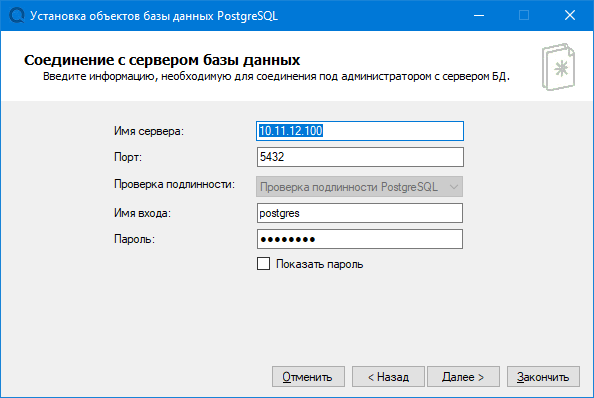 После заполнения параметров соединения нажать «Далее». В следующем окне ввести параметры создаваемой БД.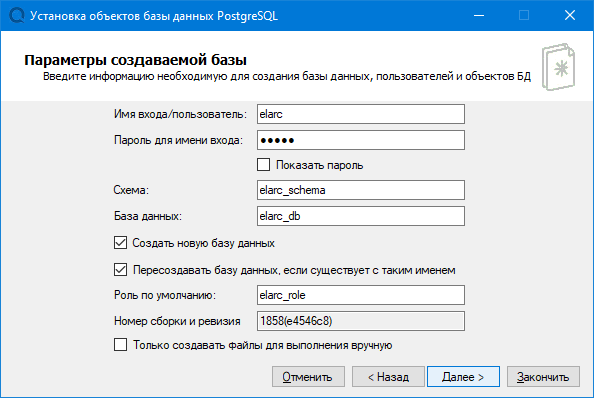 После заполнения параметров создаваемой БД нажать «Далее». В следующем окне проверить введенные данные и нажать кнопку «Далее».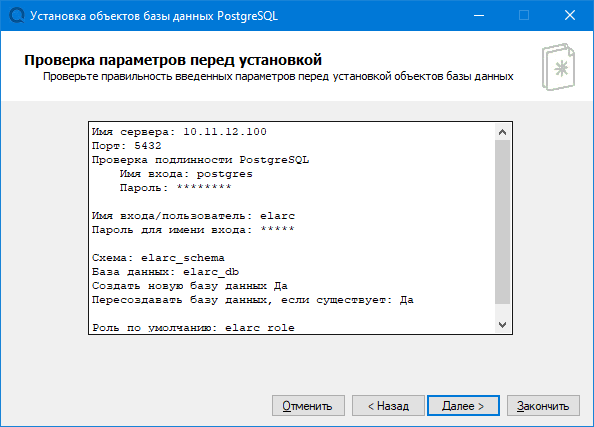 Нажать «Далее» и дождаться окончания установки.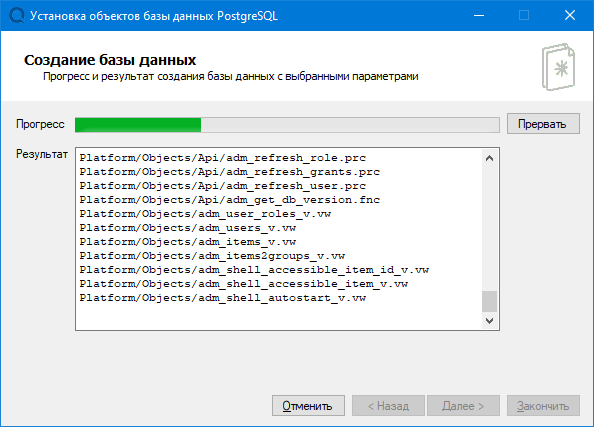 В следующем окне будет выдан результат работы установщика:при успешной установке: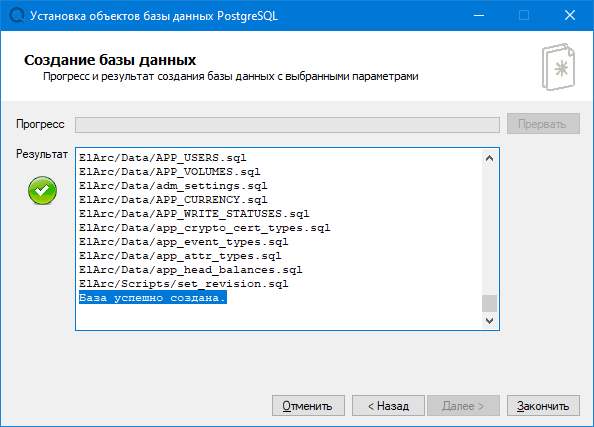 Нажать кнопку «Закончить».при неуспешной установке: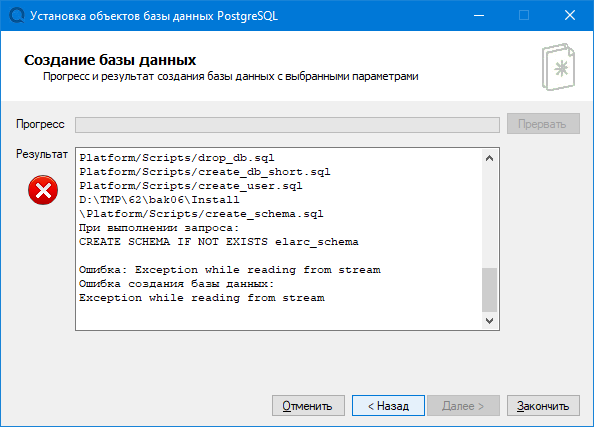 Нажать кнопку «Закончить».Анализ результатовПосле завершения выполнения установки проанализировать сообщения в окне «Результат» и в логе Quorum.PgSql.Setup.log.При отсутствии ошибок (Значок «») установка считается удачно завершенной.При наличии ошибок (Значок «») установка считается завершенной неудачно, при этом все возможные ошибки можно разделить на 2 вида:Ошибки, связанные с вводом неправильных параметров подключения к БД;Ошибки, связанные с изменением объектов БД.Если при установке возникают ошибки первого вида, то БД не изменяет своего состояния. Необходимо внести верные параметры подключения и повторить запуск обновления.Если при установке возникают ошибки второго вида, то БД изменяет свое состояние. В этом случае все ошибки, связанные со вставкой/удалением/изменением записей в таблицах, добавлением/изменением объектов БД и т.д., являются критичными. Необходимо завершить установку и сообщить о проблеме разработчику, приложив Quorum. PgSql. Setup.log.Установка клиентской частиТребования к рабочей станцииНа рабочей станции может быть установлена операционная система Windows 7, Windows 8.1, Windows 10 или Windows Server 2012 и выше.На рабочей станции должны быть также установлены:Microsoft.NET Framework 4.6.2 и выше;КриптоПро CSP 4.0 и выше.УстановкаРазархивировать ElArc_Sign_<номер сборки>(<ревизия git>).zip в ту папку, откуда планируется запускать клиентский модуль.Конфигурационный файл клиентской частиЗначения настроек в конфигурационном файле ElArc.exe.config, которые меняются в зависимости от используемой СУБД:DBServer.ProviderString: провайдер доступа к СУБДдля Oracle "Oracle.ManagedDataAccess.Client"для PostgreSQL - "Npgsql"Пример:    <!--      Строка выбора провайдера СУБД. Сейчас поддерживаются:        для Oracle - "Oracle.ManagedDataAccess.Client"        для PostgreSQL - "Npgsql"      -->    <!--add key="DBServer.ProviderString" value="Oracle.ManagedDataAccess.Client"/-->    <!--add key="DBServer.ProviderString" value=" Npgsql "/-->Нужно раскомментарить соответствующую строку.DBServer.SchemaString: имя схемы ELARCПример:    <!--      Имя схемы, созданной при установке серверной части      -->    <!--add key="DBServer.SchemaString" value="elarc_schema"/-->    <!--add key="DBServer.SchemaString" value="public" /-->Нужно раскомментарить соответствующую строку, указав имя схемы, созданной при установке серверной части.Значения настроек в конфигурационном файле ElArc.exe.config, которые НЕ меняются в зависимости от используемой СУБД:DBServer.ConnectionString: строка подключенияПример:      <!-      Строка подключения к СУБД. Если раскомментировать, то при входе не будет появляться диалог ввода логина-пароля.      -->      <!--add key="DBServer.ConnectionString" value="Server=10.11.12.100;Port=5432;Database=elarc_db;User ID=elarc;Password=elarc" /-->    <!--add key="DBServer.ConnectionString" value="Server=pgsql01.quorum.local;Port=5432;Database=quorum;User ID=quorum" /-->Вход в программуЗапустите исполняемый файл ElArc.exe.В диалоге подключения к БД введите имя сервера, схему, базу данных, логин и пароль пользователя.Если имя сервера, схему, базу данных, логин задать в конфигурационном файле, то при запуске соответствующие поля будут недоступны для редактирования. Пользователю можно внести только пароль.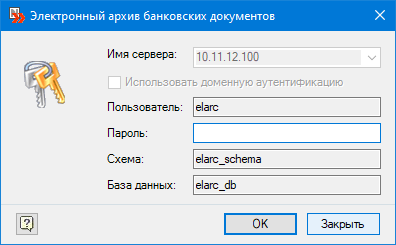 При первом входе использовать созданную в процессе установки учетную запись – владельца схемы (супер-пользователя):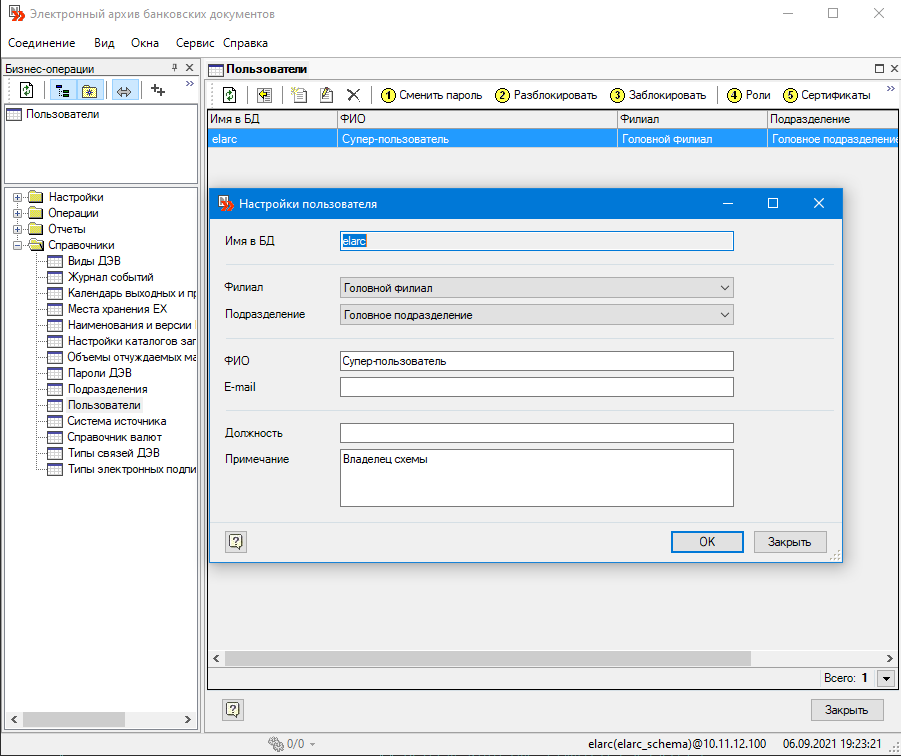 Первоначальная настройкаСписок параметров, которые требуется установить перед началом работы:Список параметров, которые не требуется устанавливать перед началом работы, они установлены при установке по умолчанию:Список параметров, которые можно изменить по усмотрению банка:Список параметров для настройки работы с AD:Подробнее о настройках см. документ «ElArc-Руководство администратора электронного архива документов.doc».КодНаименованиеОписаниеBANK_NAMEФирменное наименование кредитной организацииПолное или сокращенное наименование кредитной организации.КодНаименованиеОписаниеDEFAULT_ROLEРоль по умолчаниюРоль СУБД, которой выдаются права на все объекты схемыКодНаименованиеОписаниеCHECK_VERSION_ERRORПроверка соответствия версии клиентской и серверной части модуля0 - предупреждать, 1 - выдавать ошибкуDEFAULT_ROLE_ALWAYSПри раздаче прав дополнительно выдавать пользователям роль по умолчанию0 - не выдавать дополнительно, 1 - выдавать дополнительно - даже если роли по умолчанию нет в списке ролей пользователяADM_USER_PROFILEПрофиль Oracle для создания пользователяЕсли указан, то при создании пользователя Oracle ему будет установлен заданный профильADM_USER_PWD_EXPIREТребовать смены пароля при первом входе1 - при создании пользователя или смене пароля Oracle пароль будет помечен как просроченный, и потребуется изменить его при первом входе, 0 - не помечается и не требуетсяSECURITY_USING_CUSTOM_PKGИспользование пользовательского пакета Oracle для раздачи прав0 - не использовать, 1 - использовать. При использовании - в пакете adm_security_api_custom необходимо реализовать все функции. Реализовано только под Oracle.SECURITY_USING_INVOKERИспользование раздачи прав с правами текущего пользователя (invoker)0 - не использовать, 1 - использовать права текущего пользователя при создании/изменении пользователей ЭАБД. Для раздачи прав на объекты и создания синонимов во всех случаях используются права владельца схемы ЭАБД (definer). Реализовано только под Oracle.КодНаименованиеОписаниеLDAP_ADRRESSАдрес LDAP-сервера для внешней авторизацииАдрес LDAP-сервера для внешней авторизации. Если не заполнен, используется домен текущего пользователяLDAP_AUTHORIZATIONИспользовать авторизацию через LDAP1 - да, используется список групп текущего пользователя из домена, 0 - не использоватьLDAP_LOGINЛогин для входа на LDAP-серверЛогин для входа на LDAP-сервер. Если не заполнен, используется учетная запись текущего пользователяLDAP_PASSWORDПароль для входа на LDAP-серверПароль для входа на LDAP-сервер